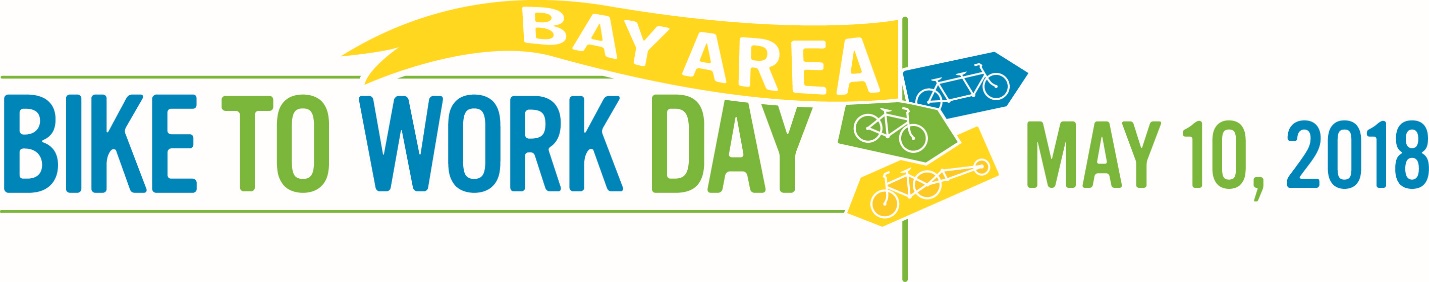 立即發佈	聯絡人：	Hallie Baron, SVBC	415-793-74352018年4月11日	Jay Stagi, MTC               415-778-5208 (o)                                                                                                                                                                   415-533-2455 (c) 	YouCanBikeThere.com灣區騎單車上班日訂於5月10日在「愛騎單車」平台發起全月的灣區單車挑戰加州三藩市 … 5月10日星期四，預記超過10萬名的新手和老手騎單車通勤者將會騎單車上班，作為第24屆年度灣區騎單車上班日的一部份。400個充電站遍布於三藩市灣區九個縣，騎車者可以吃點心提神、暫時歇口氣，並獲得數千名志願者的加油鼓勵。本地單車團體和雇主正在計畫當天日間及晚間的各種活動，包括現場活動和下班後的歡樂時光。當地民選官員，包括本次活動主辦者之一都會交通委員會 (MTC) 的幾位專員在內，將在5月10日騎單車上班，或是給騎車者和充電站加油打氣。完整的活動詳情，包括充電站地點，請見YouCanBikeThere.com。 「多年來我一直是熱衷的騎車者，可以見證騎單車通勤的好處，」MTC主席暨Rohnert Park市議員Jake Mackenzie表示。「它是一項極佳的運動，又能減少污染和溫室氣體，而且我很享受上班沿途的風光。」 今年，為了號召更多人在灣區騎單車上班，特別在上一次的團隊單車挑戰上發起了一項新挑戰。今年的灣區單車挑戰使用導覽方便、五顏六色、充滿鼓勵，稱為「愛騎單車」的平台，將在五月的全國單車月全月進行。平台讓各種能力的參與者個人或結伴騎單車，記錄他們的行程，查看他們的統計紀錄，接受正面的鼓勵訊息（帶點幽默感），設定目標，與團隊的朋友和同事較勁（如果他們願意），還可以贏得獎勵和獎品。參與者將他們的紀錄里程應用程式與平台配對，可以張貼照片和評論，保持興奮動力。此外，「愛騎單車」也在全美國和世界各地使用，因此也是全國單車挑戰的一部份。灣區參與者會自動加入全國挑戰，可以角逐豐盛的獎品。而且，如果他們使用2018年騎單車上班日的贊助者之一Ride Report，他們的資料不但會自動輸入（Strava和MapMyRide等應用程式必須手動輸入），而且里程數也會計入收集的資料，供區域的市鎮規劃未來的單車基礎設施、安全等。洽詢詳情請瀏覽https://www.lovetoride.net/Bayarea。 此外，在騎單車上班日，Chipotle將在灣區的連鎖餐廳贊助買一送一的促銷活動。5月10日上午10:45到晚上9:00，參與者只要在任何Chipotle出示他們的單車頭盔或騎單車上班日帆布袋，就可以享受買一送一的優惠。 聖馬刁縣的居民和工作者也可以把握Commute.org的2018年通勤者挑戰，使用者在四月和五月記錄「環保」行程，將有機會贏得每週的獎品。在單車週（5月7-11日）記錄的任何單車行程將會參加抽獎，贏得一份特別的單車通勤者獎品包（價值$200），包括一個通勤袋、單車鎖，還有更多！參與者請在my.commute.org報名。4月28日星期六上午10點到下午1點，索諾瑪縣單車聯盟在聖塔羅莎的750 Mendocino Avenue提供免費診所，幫助您為騎單車上班日 (BTWD) 做好準備。認證的指導員會提供免費的單車安全檢查，主持安全演習，並提供行程規劃和裝備的建議，以及頭盔試戴和輕微的單車調整。提供咖啡、點心和免費單車地圖。雖然灣區的騎單車上班週的絕大焦點在於騎單車上班日，但是全區域在整個五月也會舉辦多項活動，包括免費的單車修理講習班、單車安全課和團體騎車。主要的騎單車上班活動包括：灣區騎單車上班日由MTC、511和Kaiser Permanente主辦，鼓勵當地居民首次嘗試騎單車通勤，並慶祝定期騎單車上班的通勤者。除了MTC（三藩市灣區九個縣的交通規劃、資助和協調機構）、511（區域的出行者資訊系統）和Kaiser Permanente之外，2018年騎單車上班日還獲得灣區空氣品質管理局 (BAAQMD)、灣區捷運系統 (BART)、Clear Channel Outdoor、Clif Bar、Chipotle、Ride Report和Exodus Travel以及許多當地贊助者的支持。騎單車上班日的媒體贊助者是NBC Bay Area-KNTV/Telemundo 48。年度單車通勤者獎品由灣區政府協會 (ABAG)、Chipotle和Mike’s Bikes捐贈。買一送一促銷由Chipotle提供。本活動承蒙數以千計的志願者、郡縣交通堵塞管理機構、本地轄區、本地單車聯盟和MTC的大力合作。#  #  #  #  #